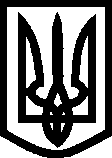 УКРАЇНАВИКОНАВЧИЙ КОМІТЕТМЕЛІТОПОЛЬСЬКОЇ  МІСЬКОЇ  РАДИЗапорізької областіР О З П О Р Я Д Ж Е Н Н Яміського голови18.11.2021		                                                                       № 392-рПро затвердження складу міської постійно діючої комісії з питань поводження з безхазяйними відходами у новій редакції та втрату чинності розпорядження міського голови від 06.04.2021 № 135-р Керуючись ст. 42 Закону України «Про місцеве самоврядування в Україні», згідно з законами України «Про охорону навколишнього природного середовища», «Про відходи», відповідно до «Порядку виявлення та обліку безхазяйних відходів», затвердженого постановою Кабінету Міністрів України від 03.08.1998 №1217 зі змінами, «Порядку ведення державного обліку та паспортизації відходів», затвердженого постановою Кабінету Міністрів України від 01.11.1999 №2034 зі змінами, з метою зменшення обсягів утворення відходів, посилення контролю за екологічним станом місць утворення та видалення відходів, оцінки їх впливу на навколишнє природне середовище і здоров’я людини та у зв’язку з кадровими змінамиЗОБОВ'ЯЗУЮ:1. Затвердити склад міської постійно діючої комісії з питань поводження з безхазяйними відходами у новій редакції згідно з додатком.2. Вважати таким, що втратило чинність, розпорядження міського голови від 06.04.2021 № 135-р «Про затвердження складу міської постійно діючої комісії з питань поводження з безхазяйними відходами та втрату чинності розпоряджень міського голови від 03.03.2016 № 165-р, від 09.11.2017 № 509-р, від 21.01.2021 № 40-р».3. Контроль за виконанням цього розпорядження покласти на заступника міського голови  з питань діяльності виконавчих органів ради  Щербакова О.  Мелітопольський  міський голова                                                Іван ФЕДОРОВДодаток до розпорядження міського головивід 18.11.2021  № 392-рСкладміської постійно діючої комісії з питань поводження з безхазяйними відходамиДиректор департаменту капітальногобудівництва та житлово-комунального господарства Мелітопольської міської радиЗапорізької області                                                      Вікторія РЕПАШЕВСЬКАРепашевська Вікторія Дмитрівна-директор департаменту капітального будівництва та житлово-комунального господарства Мелітопольської міської ради Запорізької області, голова комісіїчлени комісії:Скляров Роман Васильович-завідувач відокремленого підрозділу «Мелітопольський міський відділ ДУ «Запорізький обласний лабораторний центр Міністерства охорони здоров’я України» (за згодою)Галуцький Максим Володимирович- в.о. начальника відділу з благоустрою та екології виконавчого комітету Мелітопольської міської ради Запорізької областіМорозовський Володимир Володимирович-директор КП «Чистота» Мелітопольської міської ради Запорізької областіЦикунова Наталя Іванівна-головний спеціаліст  департаменту капітального будівництва та житлово-комунального господарства Мелітопольської міської ради Запорізької області, секретар комісіїКопмаль Олена Василівна -заступник начальника відділу з благоустрою та екології виконавчого комітету Мелітопольської міської ради Запорізької області